ББК63.3Р13РазработчикиСогласовано с Педагогическим советом  ГПОУ РК «Колледж культуры» Протокол № 1 от «08» сентября 2016 г.УтвержденоПриказом директораГПОУ РК «Колледж культуры»от 05.09.2016  № 62а/одББК 63.3р13© ГПОУ РК «Колледж культуры» 2016Содержание1. Паспортрабочей программы учебной дисциплины1.1. Область применения рабочей программы учебной дисциплиныРабочая программа учебной дисциплины ОГСЭ.02 «История» является частью программы подготовки специалистов среднего звена в соответствии с ФГОС по специальности СПО 54.02.02 Декоративно-прикладное искусство и народные промыслы.Рабочая программа учебной дисциплины может быть использована в дополнительном профессиональном образовании и профессиональной подготовке работников сферы культуры при наличии среднего общего образования.1.2 Место учебной дисциплины в структуре основной профессиональной образовательной программыДанная учебная дисциплина является составным элементом обязательной части циклов ППССЗ (общий гуманитарный и социально-экономический цикл).1.3. Цели и задачи учебной дисциплины – требования к результатам освоения учебной дисциплины:Программа ориентирована на достижение следующих целей:достижение высокого уровня знаний по отечественной и зарубежной истории;воспитание гражданственности, национальной идентичности, развитие мировоззренческих убеждений обучающихся на основе осмысления ими исторически сложившихся культурных, религиозных, этнонациональных традиций, нравственных и социальных установок, идеологических доктрин;воспитание многомерной личности, сочетающей в своей профессиональной деятельности рациональный тип поведения и высокую духовность, умеющей применять альтернативные подходы в осмыслении исторической ретроспективы и обладающей культурой межличностного общения.развитие способности понимать историческую обусловленность явлений и процессов современного мира, определять собственную позицию по отношению к окружающей реальности, соотносить свои взгляды и принципы с исторически возникшими мировоззренческими системами;освоение систематизированных знаний об истории человечества, формирование целостного представления о месте и роли России во всемирно-историческом процессе;развитие навыков самостоятельной работы, овладение умениями и навыками поиска, систематизации и комплексного анализа исторической информации;формирование исторического мышления – способности рассматривать события и явления с точки зрения их исторической обусловленности, сопоставлять различные версии и оценки исторических событий и личностей, определять собственное отношение к дискуссионным проблемам прошлого и современности;раскрытие творческих способностей обучающихся; Задачи изучения дисциплины:овладеть практическими знаниями важнейших факторов, событий и явлений из всеобщей истории и истории России;приобрести навыки исторического мышления, научно - обоснованного анализа событий исторического прошлого и современной действительности;выработать умение на основе исторического опыта и национального самосознания ориентироваться в сложных процессах всемирной истории;научиться корректному ведению дискуссий, отстаиванию в условиях демократии и плюрализма мнений собственной позиции;выявлять в общем потоке исторического материала рациональные моменты для их использования в целях модернизации современной России;определять значение истории Республики Коми в системе общеисторических процессов России. Основу программы составляет содержание, согласованное с требованиями Федерального компонента государственного стандарта среднего общего образования базового и повышенного уровня.Изучение истории по данной программе направлено на достижение общеобразовательных, воспитательных и практических задач.Общеобразовательные задачи обучения направлены на развитие интеллектуальных способностей обучающихся, логического мышления, памяти; повышение общей культуры и культуры речи; расширение кругозора обучающихся, знаний об исторических процессах и их закономерностях; формирование у обучающихся навыков и умений аналитической и самостоятельной работы, совместной работы в группах, умений общаться друг с другом и в коллективе.Воспитательные задачи предполагают формирование и развитие личности обучающихся, их нравственно-эстетических качеств, мировоззрения, гражданских черт характера; отражают общую гуманистическую направленность образования и реализуются в процессе коллективного взаимодействия обучающихся, а также в педагогическом общении преподавателя и обучающихся.Практические задачи обучения направлены на развитие всех составляющих общих и профессиональных компетенций.В результате освоения учебной дисциплины студент, обучающийся по  специальности«Декоративно-прикладное искусство и народные промыслы» должен уметь:У1. ориентироваться в современной экономической, политической и культурной ситуации в России и мире;У2. Выявлять взаимосвязь отечественных, региональных, мировых социально-экономических, политических и культурных проблем;знать:З1. основные направления развития ключевых регионов мира на рубеже XX и XXI вв.;З2. сущность и причины локальных, региональных, межгосударственных конфликтов в конце XX - начале XXI вв.;З3. основные процессы (интеграционные, поликультурные, миграционные и иные) политического и экономического развития ведущих государств и регионов мира;З4. назначение ООН, НАТО, ЕС и других организаций и основные направления их деятельности;З5. о роли науки, культуры и религии в сохранении и укреплении национальных и государственных традиций;З6. содержание и назначение важнейших правовых и законодательных актов мирового и регионального значения;приобрести компетенции: ОК 1. Понимать сущность и социальную значимость своей будущей профессии, проявлять к ней устойчивый интерес.ОК 3. Решать проблемы, оценивать риски и принимать решения в нестандартных ситуациях.ОК 4. Осуществлять поиск, анализ и оценку информации, необходимой для постановки и решения профессиональных задач, профессионального и личностного развития.ОК 6. Работать в коллективе, обеспечивать его сплочение, эффективно общаться с коллегами, руководством, потребителями.ОК 8. Самостоятельно определять задачи профессионального и личностного развития, заниматься самообразованием, осознанно планировать повышение квалификации.1.4. Рекомендуемое количество часов на освоение примерной программы учебной дисциплины по специальности «Декоративно-прикладное искусство и народные промыслы»Студенты, обучающиеся по специальности «Декоративно-прикладное искусство и народные промыслы»  изучают дисциплину в 5 семестре. 2. Структура и содержание учебной дисциплины2.1. Объем учебной дисциплины и виды учебной работыпо специальности «Декоративно-прикладное искусство и народные промыслы»2.2. Тематический план и содержание учебной дисциплиныпо специальности «Декоративно-прикладное искусство и народные промыслы»5 семестр (72 – максим. учебн. нагрузка, в том числе 48 – аудит., 24 самост.)2.2.2. Общий гуманитарный и социально-экономический цикл ППССЗ3. Условия реализации учебной дисциплины3.1. Требования к минимальному материально-техническому обеспечениюРеализация учебной дисциплины требует наличия Оборудование учебного кабинетаТехнические средства обучения3.2. Информационное обеспечение обученияПеречень рекомендуемых учебных изданий, Интернет-ресурсов, дополнительной литературыОсновные источники:Дополнительные источники:Ресурсы ИнтернетНаучно-исследовательские институты, исторические факультетыБиблиотека электронных ресурсов Исторического факультета МГУ имени М.В. ЛомоносоваМатериалы русской истории.http://www.magister.msk.ru/library/history/history1.htmИсторические источники на русском языке в Интернете - http://www.hist.msu.ru/ER/Etext/index.htmlОтделение истории Российской Академии Наукhttp://www.ras.ru/Библиотеки, каталоги ресурсов Интернет по историиАссоциация «История и компьютер».В разделе "Исторические источники" - полнотекстовые материалы электронной библиотеки исторического факультета МГУ им. Ломоносова; доступны также исторические базы данных и дискуссионный клуб.http://kleio.asu.ru/Виртуальный музей декабристовПроект включает в себя иллюстративно-документальный материал по движению декабристов: статьи, труды российских и советских историков, архивные документы, эпистолярное наследие декабристов и их современников, галерею портретов декабристов и их собственных работ.http://decemb.hobby.ruДень ПобедыОфициальный сайт медиа-обеспечения празднования 60-летия Победы в Великой Отечественной войне. Через систему ссылок сайт объединяет другие российские интернет-ресурсы, специально созданные к 60-летию Победы.http://www.9maya.ru/Единая коллекция цифровых образовательных ресурсовhttp://school-collection.edu.ru/catalog/pupiL/?subject=20Интернет-проект «1812 г.»Содержит более 3 тыс. файлов, в которых сконцентрированы документы о войне 1812 г. Это очень качественный тематический ресурс по отечественной истории, содержащий самую разную информацию. Наибольшую ценность представляет добротно систематизированная библиотека проекта. На сайте есть виртуальная картинная галерея, биографические сведения о военачальниках, статьи в разделе «Армия и вооружение» и т.д.http://www.museum.ru/museum/1812История.РУВсемирная история и История России. Хронология, библиотека, статьи. Карты. Рефераты. Экзамены.http://istorya.ru/Проект «Хронос - всемирная история в Интернете»В значительной степени посвящен истории России.Содержание:- подробные хронологические таблицы от древних времен до конца XX века (две позиции - История России и Всемирная История);- Книги и статьи в разделах (Библиотека, Исторические источники, Статьи на исторические темы);- обширные разделы Биографический указатель и Предметный указатель;Генеалогические таблицы (Россия);- энциклопедические разделы: Страны и государства, Исторические организации, Религии мира и др. Плюс более 10 отдельных страниц в разделе «Проекты».http://hrono.ru/Старые газетыСайт содержит статьи из советских газет преимущественно 30-50х г. Статистика - газет всего 346; в html - 219, в djvu - 313. http://oldgazette.ru/Виртуальные библиотекиАнтология Древнерусской литературыИсторико-литературный сайт.Кроме древнерусских текстов размещены:- Словарь древнерусского языка; Кириллица; Исторические карты;- Русский хронограф (хронологическая таблица исторических событий от V в. до 1700г.); Великие князья и цари (хронологическая таблица);- Архитектура древней Руси; Русская икона; Русские святые; Русские митрополиты; Русские Патриархи; Устройство православного храма;- Органы власти России XVI-XVII вв.; Старинные служилые чины и звания;- Русские праздники, Древние русские имена; Русская одежда и быт; Русская система мер; Древняя русская кухня и др.http://old-ru.ru/Битва за Ленинград.Документы и материалы.http://lenbat.narod.ru/История России - История нашей страныИсторическая библиотека - книги в zip известнейших историков прошлого и настоящего. Разделы: исторические документы, карты, библиотека, видео.http://istrorijarossii.narod.ruМатериалы русской историиОсновные материалы для изучения русской истории. Представлены работы Н.М. Карамзина, В.О. Ключевского, Н.И. Костомарова, С.М. Соловьева, В.Н. Татищева, митрополита Макария, С.Ф. Платонова и др.http://www.magister.msk.ru/library/history/history1.htm.Scriptorium - Электронная библиотека текстов исторических источников в переводе на русский язык.Материал сгруппирован по разделам, в том числе «История России в 18-19 вв.», «Новейшая история».http://www.vsu.ru:8101/dept/hist/pub_hist/scriptum.htmlЭлектронная библиотека «Российский мемуарий»http://fershaL.narod.ru/Index.htmКартинная галерея Александра ПетроваПредставлены картины художников с сюжетами на темы отечественной истории. Помимо 165 картин имеется раздел с русскими народными песнями (MIDI).http://art-rus.narod.ru/Энциклопедии, словари, справочникиВеликая ИмперияПортал посвящен истории России. На сайте находится хронологию исторических событий по векам, биографии царей России, выдающихся русских литераторов, ученых и художников.http://imperiya.net/«Музеи России»На сайте размещена информация о 2500 российских музеях, галереях и выставках самых разных категорий. Более тысячи из них — музеи исторической тематики. По каждому представлена краткая информация: коллекции, экскурсии, издания музея.http://www.museum.ru/Народная война (1941-45гг.)Воспоминания; летопись; документы; галерея и др.http://voina.com.ru/Наша ПобедаДень за днемПолные тексты сводок Совинформбюро, свидетельства участников войны, фронтовые фотографии, плакаты и песни военных лет. Отдельный раздел этого проекта посвящен материалам прессы.http://9may.ru/Проект «Российская империя в фотографиях»Содержит подборку из почти 2 тысяч уникальных фотографий, систематизированных по 37 разделам.http://aLL-photo.ru/empire/index.ru.htm[?pg=0&kk=b01al9b8e3Сайт «Из архивов русской революции»Размещены работы В. И. Ленина, Л. Д. Троцкого, Н. И. Бухарина, П. Н. Врангеля, А. И. Деникина, М. В. Фрунзе и др.http://magister.msk.ru/Library/revoLt/revoLt.htm/Сайт «Противостояние: III Рейх и СССР»Анализирует силы сторон, боевую технику, данные о потерях, военном производстве. Имеются статьи, галерея цветных фото, материалы о «чудо-оружии».http://krieg.wallst.ru/Сталинградская битваИстория Сталинградской битвы и музей на Мамаевом кургане.http://www.stalingrad.ws/ , http://stalingrad-battle.ru/Советский СоюзЗдесь Вы найдёте музыку прошлых лет, агитплакаты, статьи о советских вождях и другие материалы. Можно бесплатно скачать плакаты, песни.http://slava-cccp.narod.ru/Sovetika.ruСайт о советской эпохе. Целью сайта является сохранение памяти о советском прошлом и о тех людях, которые это прошлое составляли.Разделы: Фотогалерея; Библиотека; СССР; Запад;  Третий мир; Соцлагерь; Биографии; Летопись и др.http://sovetika.ru/Статьи, монографии по историиВеликая ОтечественнаяСайт с тематическими подборками публикаций (статьи, книги).http://gpw.tellur.ru/Государство Российское – публикации исторических материалов.Тексты книг А.В. Воронина «История Российской государственности» и О.В.Ключевского "Курс лекций". Генеалогия русских князей.http://lightning.prohosting.com/~rcenter/Исторический альманах «Лабиринт времен»Рассматривает многие спорные вопросы отечественной и всеобщей историиhttp://www.hist.ru/«Россия — это сама жизнь. Заметки иностранцев о России с XIV по XX век»http://www.pravosLavie.ru/put/0403251546334. КОНТРОЛЬ И ОЦЕНКАРЕЗУЛЬТАТОВ ОСВОЕНИЯ УЧЕБНОЙ ДИСЦИПЛИНЫ4.1 Банк средств для оценки результатов обученияКонтроль и оценка результатов освоения учебной дисциплины осуществляется преподавателем в процессе проведения практических занятий и лабораторных работ, тестирования, а также выполнения обучающимися индивидуальных заданий, проектов, исследований.Оценочные средства составляются преподавателем самостоятельно при ежегодном обновлении банка средств. Количество вариантов зависит от числа обучающихся.4.2. Примерный переченьвопросов и заданий для проведения промежуточной аттестации4.2.1. Вопросы к итоговой аттестации в форме экзамена.1.Внутренняя политика государственной власти в СССР к началу 90-х гг.
2.Внешняя политика СССР к началу 90-х гг.
3.Политические события в Восточной Европе в 90-е гг.
4.Ликвидация и распад СССР.
5.Образование СНГ и Российская Федерация
6.Локальные национальные и региональные конфликты на пространстве бывшего СССР
7.Участие международных организаций ООН и ЮНЕСКО в разрешении конфликтов на постсоветском пространстве.
8.Военно-политическая конкуренция и экономическое сотрудничество. Планы НАТО в отношении России
9.Россия на постсоветском пространстве. 
10.Внутренняя политика России на Северном Кавказе. Результаты вооруженных конфликтов на Северном Кавказе
11.Изменения в территориальном устройстве Российской Федерации.
12.Расширение Евросоюза. 
13.Формирование мирового рынка труда. 
14.Формирование единого образовательного и культурного пространства в Европе. 
15.Назначение и деятельность НАТО. Глобальная программа НАТО и политические ориентиры России
16.Формирование массовой культуры.
17.Проблема экспансии в Россию западной системы ценностей
18.Тенденции сохранения национальных и культурных традиций в России.
Свобода совести в России
19.Идеи поликультурности.
20.Молодежный экстремизм
21.Перспективные направления и основные проблемы развития РФ на современном этапе (политические, социально- экономические, культурные).
22.Нравственные ценности, индивидуальные свободы человека
23.Проблемы в современной науке
24.Основные тенденции развития СССР к началу 90-х гг.
25.Становление институтов гражданского общества и их деятельность в РФ
26.Роль СМИ в политической жизни общества
27.Политическая элита, особенности её формирования в современной России
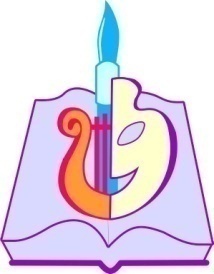 Государственное профессиональноЕ образовательное учреждение РЕСПУБЛИКИ КОМИ«КОЛЛЕДЖ КУЛЬТУРЫ ИМ. в. т. чИСТАЛЕВА»рабочая программа учебной дисциплины ОГСЭ.02. ИСТОРИЯдля студентов, обучающихся по специальности54.02.02 «Декоративно-прикладное искусствои народные промыслы " (по видам)Сыктывкар 2016Рабочая программа учебной дисциплины ОГСЭ.02 «История» разработана на основе Федерального государственного образовательного стандарта по специальности (специальностям) среднего профессионального образования.Рабочая программа учебной дисциплины ОГСЭ.02 «История» разработана на основе Федерального государственного образовательного стандарта по специальности (специальностям) среднего профессионального образования.54.02.02«Декоративно-прикладное искусство и народные промыслы»Фамилия, имя, отчествоУченая степень (звание)[квалификационная категория]Должность1Пинаевская Елена ИвановнаПерваяпреподаватель08сентября2016[число][месяц][год]Техническую и содержательную экспертизу рабочей программы провелиТехническую и содержательную экспертизу рабочей программы провелиТехническую и содержательную экспертизу рабочей программы провелиФамилия, имя, отчествоУченая степень (звание)[квалификационная категория]Должность1Котов Пётр Павловичкандидат исторических наукпрофессор кафедры истории России и зарубежных стран Института гуманитарных наук СыктГУ имени Питирима Сорокина08сентября2016[число][месяц][год]1Паспорт рабочей программы учебной дисциплины     42.Структура и содержание учебной дисциплины      62.1.Объем учебной дисциплины и виды учебной работы     62.2.Тематический план и содержание учебной дисциплины для студентов, обучающихся по 54.02.02 «Декоративно-прикладное искусствои народные промыслы "     73Условия реализации учебной дисциплины     114Контроль и оценка результатов освоения учебной дисциплины     16Историяназвание дисциплины в соответствии с рабочим учебным планоммаксимальной учебной нагрузки обучающегося72часов, в том числечасов, в том числеобязательной аудиторной учебной нагрузки обучающегосяобязательной аудиторной учебной нагрузки обучающегося48часов,самостоятельной работы обучающегосясамостоятельной работы обучающегося24часов.№Вид учебной работыОбъем часов1Максимальная учебная нагрузка (всего)722Обязательная аудиторная учебная нагрузка (всего)48Из них практических363Самостоятельная работа обучающегося (всего)24в том числе:3.1внеаудиторная самостоятельная работа244.Итоговая аттестация в форме экзамена в 5 семестреИтого72ОГСЭ.02. ИсторияНомер разделов и темНаименование разделов и темСодержание учебного материала; лабораторные работы и практические занятия; самостоятельная работа обучающихсяУровень усвоенияМаксим. учеб.нагрузкаСамост. учебнаянагрузкаОбязательные учебные занятияОбязательные учебные занятияОбязательные учебные занятияОбязательные учебные занятияНомер разделов и темНаименование разделов и темСодержание учебного материала; лабораторные работы и практические занятия; самостоятельная работа обучающихсяУровень усвоенияМаксим. учеб.нагрузкаСамост. учебнаянагрузкаНомер разделов и темНаименование разделов и темСодержание учебного материала; лабораторные работы и практические занятия; самостоятельная работа обучающихсяУровень усвоенияМаксим. учеб.нагрузкаСамост. учебнаянагрузкаВсегов том числев том числев том числеНомер разделов и темНаименование разделов и темСодержание учебного материала; лабораторные работы и практические занятия; самостоятельная работа обучающихсяУровень усвоенияМаксим. учеб.нагрузкаСамост. учебнаянагрузкаВсегогрупповыегрупповыеИнд.1 чел.Номер разделов и темНаименование разделов и темСодержание учебного материала; лабораторные работы и практические занятия; самостоятельная работа обучающихсяУровень усвоенияМаксим. учеб.нагрузкаСамост. учебнаянагрузкаВсегодо 25 челдо 15 челИнд.1 чел.123456789Раздел 1МИРОВАЯ ЦИВИЛИЗАЦИЯ: НОВЫЕ ПРОБЛЕМЫ НА РУБЕЖЕ ТЫСЯЧЕЛЕТИЙ29920Тема 1.1Страны З.Европы и США в к. XX – н. XXI вв.Содержание:1,2,3725Тема 1.1Лекция: «Общество потребления». Кризис индустриального общества. Развитие информационного общества. 1Тема 1.1Практическое занятие:  Глобализация и ее противоречия. Интеграционные процессы.2Тема 1.1Практическая работа: Эволюция политической идеологии в конце ХХ в. Утверждение и падение коммунистических режимов в странах Центральной и Восточной Европы.2Тема 1.1Самостоятельная работа:- письменное оформление выводов по теме;- составление вопросов, задач, при помощи которых можно проверить знания других обучающихся по пройденной теме;-  изучение учебной литературы.Подготовка к семинарским занятиям.2Тема 1.2Страны Азии, Африки и Латинской Америки в к. XX – н. XXI вв.: проблемы модернизации.Содержание: 1,2,3725Тема 1.2Лекция: Распад колониальной системы и образование независимых государств в Азии и Африке. 1Тема 1.2Практическое занятие: Освобождение и проблемы развития.1Тема 1.2Лекция: Латинская Америка между авторитаризмом и демократией в XX в.1Тема 1.2Практическая работа: Выбор путей развития государствами Азии и Африки. Модели социально-экономического развития стран Азии и Африки2Тема 1.2Самостоятельная работа:- письменное оформление выводов по теме;- составление вопросов, задач, при помощи которых можно проверить знания других обучающихся по пройденной теме;-  изучение учебной литературы.Подготовка к семинарским занятиям.2Тема 1.3Тенденции мирового развития на рубеже XX - XXI вв.Содержание:1,2,3936Тема 1.3Лекция: Модернизация, миграции населения и этносоциальные отношения. Этносоциальные проблемы и опыт их решения.1Тема 1.3Практическая работа: Военно-политические блоки к. XX – н. XXI вв. 1Тема 1.3Практическая работа: Международные организации и их роль в современном мире.(ООН. ОБСЕ. ЕС. ЮНЕСКО и т.д).2Тема 1.3Семинар: Межгосударственные конфликты к. XX – н. XXI вв. (причины, итоги).Военная и экологическая угрозы человечествуУстойчиво безопасное развитие: достижения и проблемы2Тема 1.3Самостоятельная работа:- письменное оформление выводов по теме;- составление вопросов, задач, при помощи которых можно проверить знания других обучающихся по пройденной теме;-  изучение учебной литературы.Подготовка к семинарским занятиям.3Тема 1.4.Духовная жизнь и развитие мировой культуры.Содержание:1,2,3624Тема 1.4.Лекция: Тенденции изменения духовной жизни. Религия в современном мире. Религиозные организации.2Тема 1.4.Практическая работа: Современное изобразительное искусство и архитектура.Мировая художественная литература, музыкальная жизнь, театр, кино.2Тема 1.4.Самостоятельная работа:- письменное оформление выводов по теме;- составление вопросов, задач, при помощи которых можно проверить знания других обучающихся по пройденной теме;-  изучение учебной литературы.Подготовка к семинарским занятиям.2Раздел 2 Российская Федерация на рубеже тысячелетий.1,2,337928Тема 2.1Экономическое, политическое и культурное развитие России в к. XX – н. XXI ввСодержание: 1,2,313310Тема 2.1Лекция: Российское общество в условиях системной трансформации. Новые символы России. Новые тенденции в развитии России.2Тема 2.1Семинар: Политическая жизнь современной России. Выборы в Российской Федерации.2Тема 2.1Практическая работа: Политические партии в к. XX – н. XXI вв. Влияние партий на общество.2Тема 2.1Практическая работа: Президент В.В.Путин. Президент Д.А.Медведев.2Тема 2.1Семинар: Курс на укрепление государственности, экономический подъем и социальную стабильность. Политические реформы. Современное состояние экономики.2Тема 2.1Самостоятельная работа:- письменное оформление выводов по теме;- составление вопросов, задач, при помощи которых можно проверить знания других обучающихся по пройденной теме;-  изучение учебной литературы.Подготовка к семинарским занятиям.3Тема 2.2.Внешняя политика России в к. XX – н. XXI вв.Содержание:1,2,3927Тема 2.2.Лекция: Геополитическое положение России в начале ХХI  века.  1Тема 2.2.Семинар: Внешняя политика в начале ХХI  века России.2Тема 2.2.Семинар: Международная безопасность: Россия и политические вызовы современности. 2Тема 2.2.Практическая работа: Участие России в межнациональных конфликтах. Обеспечение безопасности. Борьба с терроризмом.2Тема 2.2.Самостоятельная работа:- письменное оформление выводов по теме;- составление вопросов, задач, при помощи которых можно проверить знания других обучающихся по пройденной теме;-  изучение учебной литературы.Подготовка к семинарским занятиям.2Тема 2.3. Духовная жизнь современной России: тенденции развития. Содержание:1,2,3725Тема 2.3. Семинар: Культурная жизнь современной России. Россия в мировом культурном сообществе. Духовная жизнь России.2Тема 2.3. Лекция: Формирование современной научной картины мира.1Тема 2.3. Практическая работа: Религия и церковь в современном обществе. Культурное наследие ХХ в.2Тема 2.3. Самостоятельная работа:- письменное оформление выводов по теме;- составление вопросов, задач, при помощи которых можно проверить знания других обучающихся по пройденной теме;-  изучение учебной литературы.Подготовка к семинарским занятиям.2Тема2.4.Республика Коми в составе Российской Федерации. Содержание:1,2,3826Тема2.4.Лекция: Республика Коми в к. XX – н. XXI вв. Геополитическое положение РК. 2Тема2.4.Практическая работа: Символы Республики Коми. Государственная власть Республики Коми.  2Тема2.4.Семинар: Современное развитие региона. Ресурсный потенциал Республики Коми: оценка и эффективность использования.2Самостоятельная работа: - письменное оформление выводов по теме;- составление вопросов, задач, при помощи которых можно проверить знания других обучающихся по пройденной теме;-  изучение учебной литературы.Подготовка к семинарским занятиям.Составить диаграмму «Социальная структура современного российского общества».2Тема 12.1. – 12.5.Самостоятельная работа: проектная деятельность по истории России.66-Максимальное количество часов за весь курс обучения по дисциплине в 5 семестре722448/36 пр.учебного кабинетаИстории, географии и обществознанияуказывается наименование№Наименования объектов и средств материально-технического обеспеченияПримечанияОборудование учебного кабинета1.рабочие места по количеству обучающихся 2.рабочее место преподавателя, оборудованное персональным компьютером с лицензионным или свободным программным обеспечением, соответствующим разделам программы и подключенным к сети Internet и средствами вывода звуковой информации;3.доска для мела№Наименования объектов и средств материально-технического обеспеченияПримечанияТехнические средства обучения (средства ИКТ)КомпьютерМультимедиа проекторСтол для проектораПринтерАудиосистемаЭкран (на штативе или навесной)№Выходные данные печатного изданияГод изданияГрифАртемов, В. В. История [Текст]: учебник для студентов учреждений среднего профессионального образования : рекомендовано Федеральным государственным автономным учреждением «Федеральный институт развития образования» : в 2 ч. Ч. 1 / В. В. Артемов, Ю. Н. Лубченков. – 5-е изд., стер. – М.: Академия, 2018. – 351 с. – (Профессиональное образование).2018Реком.2.Артемов, В. В. История [Текст]: учебник для студентов учреждений среднего профессионального образования : рекомендовано Федеральным государственным автономным учреждением «Федеральный институт развития образования» : в 2 ч. Ч. 2 / В. В. Артемов, Ю. Н. Лубченков. – 5-е изд., стер. – М.: Академия, 2018. – 396 с. – (Профессиональное образование).2018Реком.3.Загладин, Н. В. История. Всеобщая история. Новейшая история. 1914 г. - начало XXI в. [Текст] : учебник для 10-11 классов общеобразовательных организаций : базовый и углублённый уровни : рекомендовано Министерством просвещения Российской Федерации / Н. В. Загладин, Л. С. Белоусов ; под науч. ред. С. П. Карпова. – М.: Русское слово, 2019. - 287 с. : ил. – (ФГОС. Инновационная школа).2019Реком.№Выходные данные печатного изданияГод изданияГрифБуганов, В.И., Зырянов П.Н.,. Сахаров А.Н. История России, конец XVII – XIX век. 10 класс: учеб. для общеобразоват. организаций: профил. Уровень [Текст] / В.И.Буганов, П.Н.Зырянов, А.Н.Сахаров; под ред. А.Н.Сахарова; Рос. акад. наук, Рос. акад. образования, изд-во «Просвещение». – 19-е изд, - М.: Просвещение, - 336 с., [16] л.ил., карт : ил. – (Академический школьный учебник)2013Реком.Загладин, Н.В., Козленко С.И., Минаков С.Т., Петров Ю.А. История России. XX – XXI века: учебник для 11 класса общеобразовательных учреждений [Текст] / Н.В. Загладин (отв. ред.), С.И. Козленко, С.Т. Минаков, Ю.А. Петров. – 13-е изд. – М.: ООО «Русское слово – учебник», - 400 с.: ил.2013Реком.Сахаров, А.Н., Буганов В.И.. История России с древнейших времён до конца XVII века. 10 класс: учеб. для общеобразоват. организаций: профил. уровень [Текст] / А.Н.Сахаров, В.И. Буганов.; под ред. А.Н. Сахарова; Рос. акад. наук, Рос. акад. образования, изд-во «Просвещение». – 19-е изд, - М.: Просвещение, - 336 с., [16] л.ил., карт : ил. – (Академический школьный учебник)2013Реком.1.Артемов, В.В., Лубченков, Ю.Н. История [Текст] / Учебник для студентов средних профессиональных учебных заведений. 8-е изд., стер. Гриф МО РФ / В.В.Артемов, Ю.Н.  Лубченков. – М.: Academia  -  448 с.2010Реком.2.Артемов, В.В., Лубченков, Ю.Н. История Отечества. С древнейших времен до наших дней [Текст] / Учебник для студентов средних профессиональных учебных заведений / В.В.Артемов, Ю.Н.  Лубченков. – М.: Academia, - 360 с.2011_3.Беликов, К.С., Бережной, С.Е., Самыгин П.С. История [Текст] / 15-е изд., стер. Учебное пособие для студентов средних профессиональных учебных заведений. Гриф МО РФ / К.С. Беликов, С.Е. Бережной, П.С. Самыгин. – М2011Реком.4.Боханов, А.Н., Шестаков, В.А., Сахаров, А.Н. Новейшая история России [Текст] / Учебник. Ред. Сахаров А. Н. / А.Н. Боханов, В.А. Шестаков, А.Н. Сахаров. – М.: Проспект, - 480 с.2012-5.Захаревич, А.В. История Отечества  [Текст] /  Учебник для студентов колледжей и средних специальных учебных заведений, абитуриентов и студентов высших учебных заведений / А.В. Захаревич. – М.: Дашков и К,  - 776 с.2009-6.Кириллов, В.В.Отечественная история в схемах и таблицах [Текст]/ В. В. Кириллов. - М.: Эксмо, — 320 с.2009-7.Кириллов, В.В. История России  [Электронный ресурс]: Учебное пособие для студентов ВУЗов, которые обучаются по неисторическим специальностям. Гриф МО РФ  / В.В. Кириллов. М.: Юрайт-Изда, - 661 с.                                                                                                                  2007Реком.8.Северинов, К.М.История в схемах и таблицах [Текст]/  К.М. Северинов. –  СПб.: Тригон, – 96 с.2011-9.Фортунатов, В.В. История [Текст] / Учебное пособие. Стандарт третьего поколения. Для бакалавров / В.В. Фортунатов – СПб.: Питер, – 464 с.2012Допущ. Результаты обучения(освоенные умения, усвоенные знания) студентов специальности «Декоративно-прикладное искусство и народные промыслы»Формы и методы контроля и оценки результатов обученияОсвоенные умения У1. ориентироваться в современной экономической, политической и культурной ситуации в России и мире;Самоконтроль.Сообщения и выступления на занятиях, семинарах.Устный опрос.Экзамен У2. Выявлять взаимосвязь отечественных, региональных, мировых социально-экономических, политических и культурных проблем;Самоконтроль.Сообщения и выступления на занятиях, семинарах.Устный опрос.ЭкзаменУсвоенные знанияЗ1. основные направления развития ключевых регионов мира на рубеже XX и XXI вв.;Самоконтроль.Реферат.Сообщения и выступления на уроках,  семинарах.Практическая работаЭкзаменЗ2. сущность и причины локальных, региональных, межгосударственных конфликтов в конце XX - начале XXI вв.;Самоконтроль.Реферат.Сообщения и выступления на уроках,  семинарах.Практическая работаЭкзаменЗ3. основные процессы (интеграционные, поликультурные, миграционные и иные) политического и экономического развития ведущих государств и регионов мира;Самоконтроль.Реферат.Сообщения и выступления на уроках,  семинарах.Практическая работаЭкзаменЗ4. назначение ООН, НАТО, ЕС и других организаций и основные направления их деятельности;Самоконтроль.Реферат.Сообщения и выступления на уроках,  семинарах.Практическая работаЭкзаменЗ5. о роли науки, культуры и религии в сохранении и укреплении национальных и государственных традиций;Самоконтроль.Реферат.Сообщения и выступления на уроках,  семинарах. Практическая работаЭкзаменЗ6. содержание и назначение важнейших правовых и законодательных актов мирового и регионального значения;Самоконтроль.Реферат.Сообщения и выступления на уроках,  семинарах.Практическая работаЭкзамен